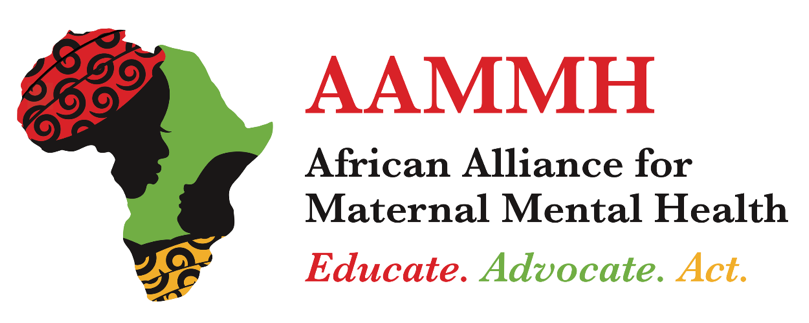 Membership FormPlease complete and email to atu.indira@gmail.com Organization name (as it appears on registration certificate and/or constitution):Organization name (as it appears on registration certificate and/or constitution):Organization name (as it appears on registration certificate and/or constitution):Acronym – if used (e.g. AAMMH)Acronym – if used (e.g. AAMMH)Acronym – if used (e.g. AAMMH)Details of where registered as an organization (e.g. NGO council) and registration number:Details of where registered as an organization (e.g. NGO council) and registration number:Details of where registered as an organization (e.g. NGO council) and registration number:If not a formally registered organization, please give details/explanation:If not a formally registered organization, please give details/explanation:If not a formally registered organization, please give details/explanation:Organization contact details:Organization contact details:Organization contact details:Postal address: Physical address:Telephone number:Fax number:Website:E-mail:Facebook:Twitter:Other:Person who has agreed to be the named contact for the organization (name and position, contact details)Person who has agreed to be the named contact for the organization (name and position, contact details)Person who has agreed to be the named contact for the organization (name and position, contact details)Organization profile- approx. 150 words. Please provide a brief description of your organization (this will appear on the AAMMH website alongside the organization logo and links) (You can include mission statement, objectives, primary focus, field of work, primary population target group etc.)- Organization profile- approx. 150 words. Please provide a brief description of your organization (this will appear on the AAMMH website alongside the organization logo and links) (You can include mission statement, objectives, primary focus, field of work, primary population target group etc.)- Organization profile- approx. 150 words. Please provide a brief description of your organization (this will appear on the AAMMH website alongside the organization logo and links) (You can include mission statement, objectives, primary focus, field of work, primary population target group etc.)- Date organization established: (year)Date organization established: (year)Date organization established: (year)Geographical area the organization works in (i.e. Country/Countries, Region within Country (if relevant):Geographical area the organization works in (i.e. Country/Countries, Region within Country (if relevant):Geographical area the organization works in (i.e. Country/Countries, Region within Country (if relevant):Category of your organization (Please indicate with X in checkbox)Category of your organization (Please indicate with X in checkbox)CheckboxGovernment agencyGovernment agencyEducational InstitutionEducational InstitutionHealth Delivery organization (e.g. hospital)Health Delivery organization (e.g. hospital)Community based organization Community based organization NGO – InternationalNGO – InternationalNGO – localNGO – localProfessional associationProfessional associationCommercial company.Commercial company.Other (give details):Other (give details):Other (give details):Main Activities (Please indicate with X all applicable activities)Main Activities (Please indicate with X all applicable activities)CheckboxMaternal mental healthMaternal mental healthGeneral mental healthGeneral mental healthDisabilityDisabilitySafe motherhoodSafe motherhoodSexual reproductive health rightsSexual reproductive health rightsFamily planning Family planning HIVHIVMaternal and newborn/child healthMaternal and newborn/child healthChild healthChild healthEarly Childhood DevelopmentEarly Childhood DevelopmentNutritionNutritionAdvocacyAdvocacyIncome Generating ActivitiesIncome Generating ActivitiesResearchResearchEducation – school levelEducation – school levelEducation – higherEducation – higherOther (give details):Other (give details):Other (give details):What is the involvement in your organization of people with lived experience of the health/social issue that is the focus of the organization? (please indicate with X in checkbox)What is the involvement in your organization of people with lived experience of the health/social issue that is the focus of the organization? (please indicate with X in checkbox)CheckboxPeople with lived experience lead the organizationPeople with lived experience lead the organizationPeople with lived experience are involved in decision making/implementationPeople with lived experience are involved in decision making/implementationPeople with lived experience are direct beneficiaries of your organizationPeople with lived experience are direct beneficiaries of your organizationDetails:Details:Details: Is your organization a member of any national or international alliances, umbrella organizations etc.? If yes, please list them: Is your organization a member of any national or international alliances, umbrella organizations etc.? If yes, please list them: Is your organization a member of any national or international alliances, umbrella organizations etc.? If yes, please list them:Is your organization currently engaged in any activities specifically around mental health of mothers? If yes, please give details.Is your organization currently engaged in any activities specifically around mental health of mothers? If yes, please give details.Is your organization currently engaged in any activities specifically around mental health of mothers? If yes, please give details.What information/support etc. would help your organization better meet the mental health needs of the mothers who are part of the organization or with whom you work? (Please indicate all that apply with X in checkbox)What information/support etc. would help your organization better meet the mental health needs of the mothers who are part of the organization or with whom you work? (Please indicate all that apply with X in checkbox)CheckboxLink to a resource repositoryLink to a resource repositoryAdvocacy materialsAdvocacy materialsClinical guidelinesClinical guidelinesResearch publications Research publications Web-based educational programmesWeb-based educational programmesInformation about sources of help for mothers in your area/countryInformation about sources of help for mothers in your area/countryOther:Other:Other:What skills, resources, staff time etc. could your organization potentially provide to AAMMH?What skills, resources, staff time etc. could your organization potentially provide to AAMMH?What skills, resources, staff time etc. could your organization potentially provide to AAMMH?Please confirm that your organization supports the aims of the AAMMH (see https://aammh.org/about-us/) and that your organization is committed to act to help meet those aims.  Please confirm that your organization supports the aims of the AAMMH (see https://aammh.org/about-us/) and that your organization is committed to act to help meet those aims.  Please confirm that your organization supports the aims of the AAMMH (see https://aammh.org/about-us/) and that your organization is committed to act to help meet those aims.  LOGO for inclusion on our website. Please copy your logo here or email as a separate attachment.LOGO for inclusion on our website. Please copy your logo here or email as a separate attachment.LOGO for inclusion on our website. Please copy your logo here or email as a separate attachment.Do you have any other comments/questions?Do you have any other comments/questions?Do you have any other comments/questions?